Рабочий лист по русскому языкуИнтерьер. Описание помещенияВам предстоит, используя материалы экспозиции Мемориального дома-музея академика С.П. Королёва, выполнить задания рабочего листа.ФИО ученика:________________________________________________________________Задание № 1Соедините стрелочками типы речи и цели их написания.Представьте, что вам необходимо рассказать о том, что вы увидели в Мемориальном доме-музее академика С.П. Королёва. Какой тип речи вы бы использовали? Какие ещё типы речи вы знаете?Что такое интерьер?Слово «интерьер» заимствовано из французского и латинского языков и означает «внутренний мир» (от латинского intra – «внутри»). Этот термин используется в архитектуре и подразумевает внутреннее пространство здания.Задание № 2Заполните таблицу, вписав слова, используемые при описании интерьера: дизайнер, гарнитур, перепланировка, комната, гостиная, архитектор, оформление, музей, декоратор, штукатурка.Все ли слова из вышеперечисленных вы знаете? Дайте краткое устное описание этих слов.Перейдите в гостиную дома С.П. Королёва. Осмотрите ее интерьер.Задание № 3Опишите интерьер гостиной дома С.П. Королёва, используя следующий план.Общий вид помещения (высокое или низкое, светлое или темное, стены, потолок, пол и т.д.).Особенности обстановки (мебель, украшения стен, аксессуары и т.д.).Своё отношение к описываемому.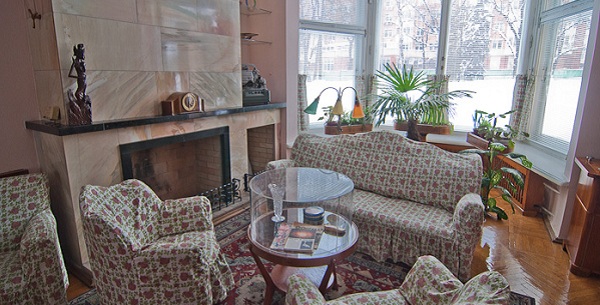 Перейдите в столовую дома С.П. Королёва. Осмотрите ее интерьер.Задание № 4Семья Королёвых очень любила принимать гостей: космонавтов, коллег по работе, друзей и родственников по праздникам (Новый год, успешный запуск космического корабля и т.д.). Гостей принимали, как правило, в столовой. Представьте, что вы попали в число гостей и вам необходимо поделиться описанием праздника с вашими родственниками. Подготовьте небольшой репортаж-описание с опорой на интерьер столовой.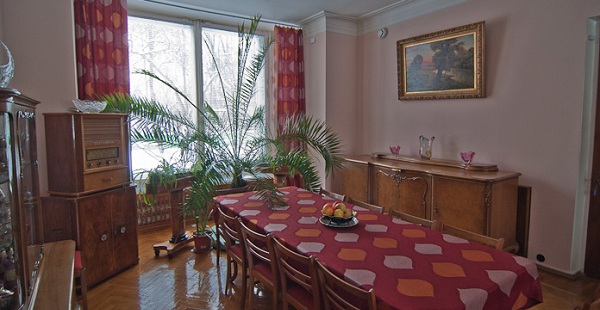 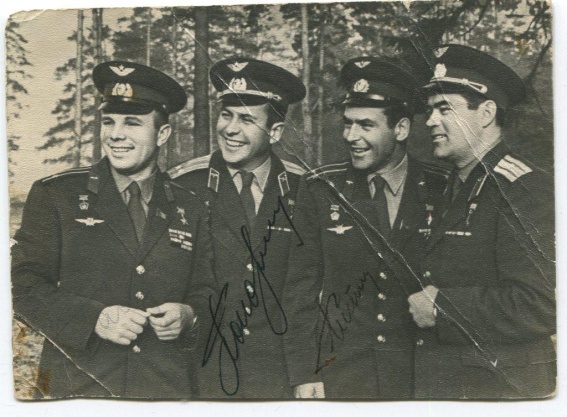 ______________________________________________________________________________________________________________________________________________________________________________________________________________________________________________________________________________________________________________________________________________________________________________________________________________________________________________________________________________________________________________________________________________________________________________________________________________________________________________________________________________________________________________________________________________________________________________________________________________________________________________________________________________________________________________________________________________________________________________________________________________________________________________________________________________________________________________________________________________________________________________________________________________________________________________________________________________________________________Перейдите в кабинет С.П. Королёва. Осмотрите его интерьер.Задание № 5Какие элементы интерьера говорят о том, что это помещение для работы? Опишите устно выполняемую ими функцию. Какие элементы интерьера говорят о том, что кабинет всё же дома, а не на предприятии?С помощью каких составляющих интерьера освещался кабинет Сергея Павловича?Сравните интерьер кабинета Сергея Павловича и комнаты его жены Нины Ивановны. Запишите основные различия в интерьере.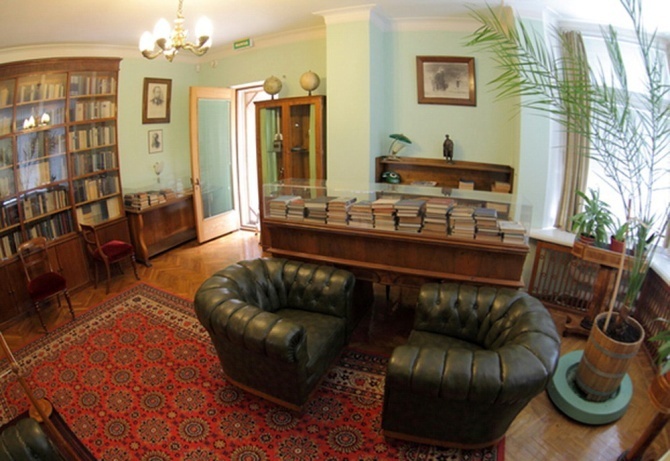 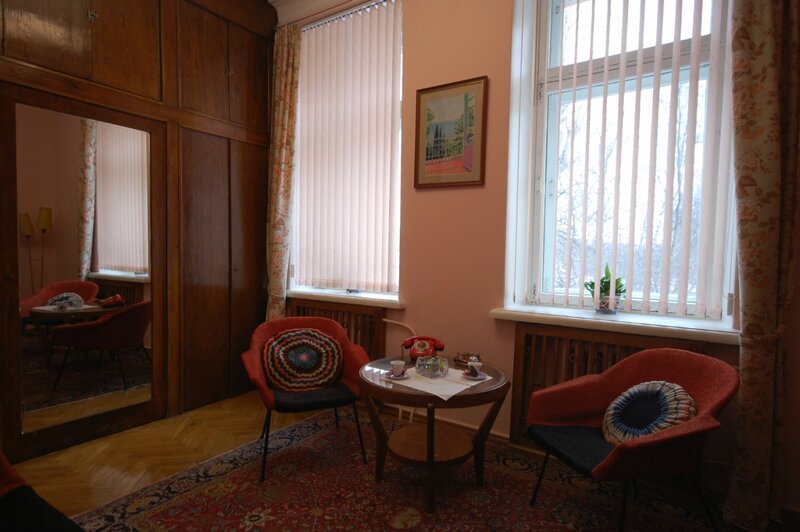 ____________________________________________________________________________________________________________________________________________________________________________________________________________________________________________________________________________________________________________________________________________________________________________________________________________________________________________________________________________________________________________________________________________________________________________________________________________________________________________________________________________________________________________________________________________________________________________________________________________________________________________________________________________________________________________________________________________________________Задание № 6Вы, наверное, были во многих музеях Москвы и успели отметить их характерные особенности. В чём особенности интерьера мемориального музея (например, Мемориального дома-музея академика С.П. Королёва)? Чем он похож на обычный музей (например, на Музей космонавтики), а в чем нет? Осмотрите экспозицию и выполните задание.Мемориальный музей посвящен событию или лицу, расположен в памятном месте или в памятном здании и располагает комплексом мемориальных предметов, воссоздающих в полном объеме или частично обстановку, в которой жил или работал выдающийся человек.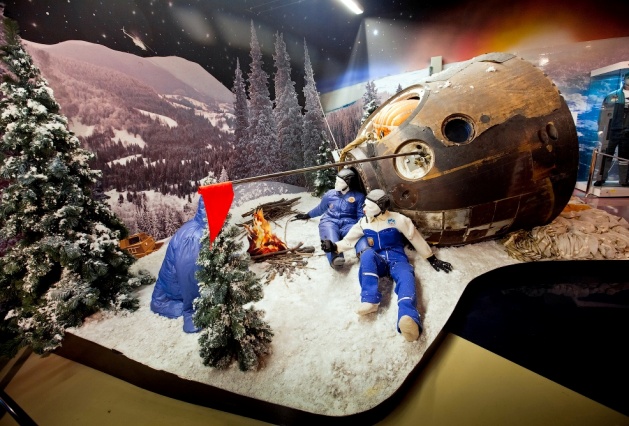 Домашнее заданиеНапишите сочинение-описание на одну из тем: «Моя комната», «Я в музее…», «Интерьер дома-музея…» и др.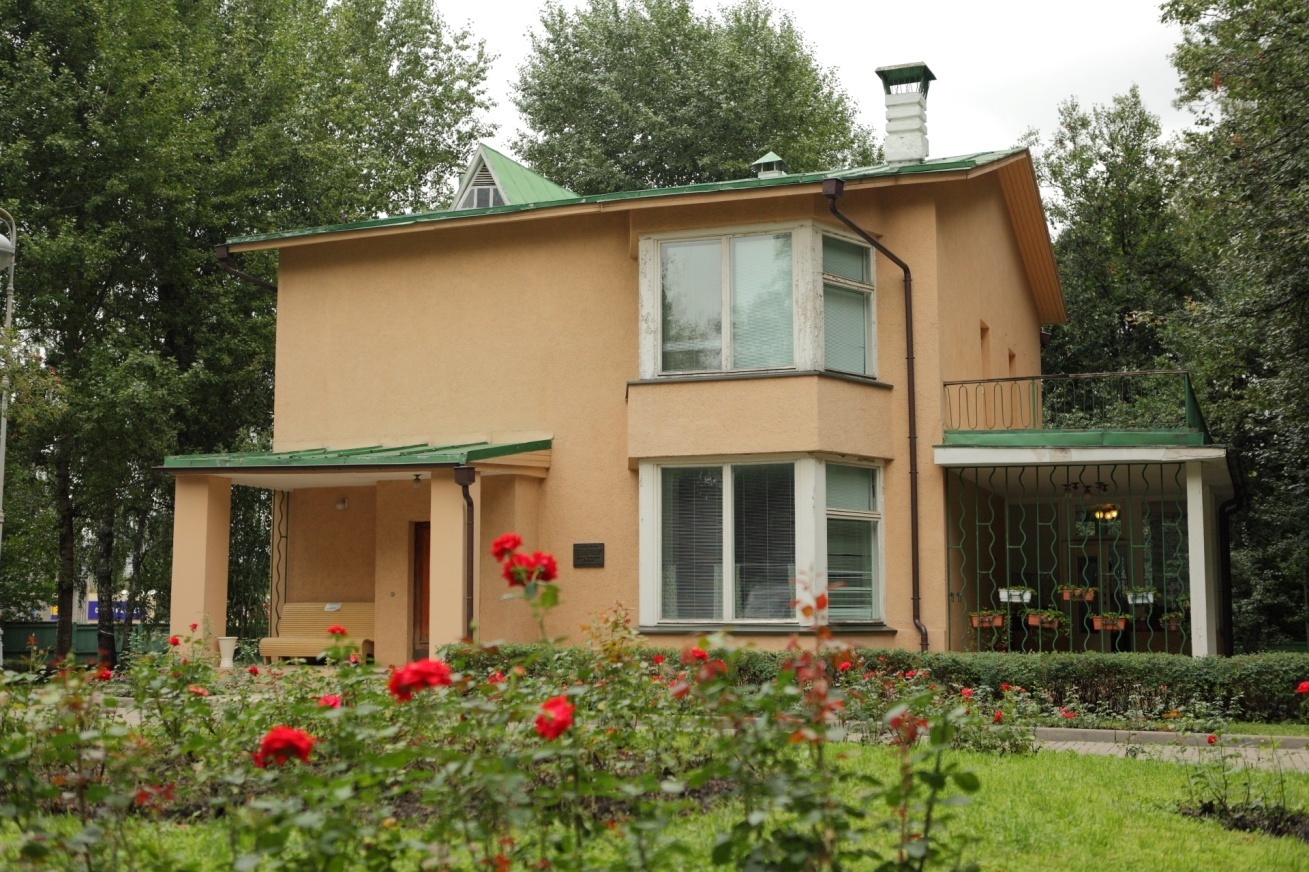 ОПИСАНИЕДоказать мысль, убедить читателя в чем-либоПОВЕСТВОВАНИЕХронологическое описание событий  РАССУЖДЕНИЕНазвать признаки человека, животного, действия, места, предмета, явления природы ЛЮДИМЕСТАПРЕДМЕТЫДЕЙСТВИЯМУЗЕЙ(особенности)ОБЩИЕЧЕРТЫМЕМОРИАЛЬНЫЙ МУЗЕЙ(особенности)